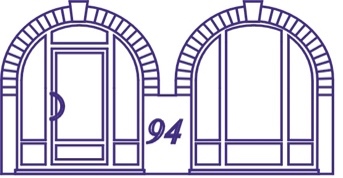 Corona virus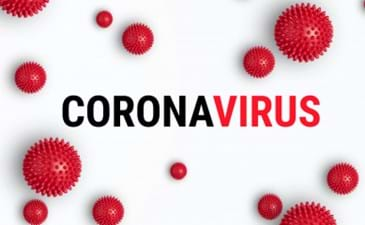 Kijk op onze website voor meer informatie.www.tandartspraktijkgennep.nlGezondheids-klachten !!In bepaalde gevallen is een bezoek aan de praktijk (nog) niet verstandig. Het gaat dan om de volgende gevallen:- recente Corona-klachten- afwijkingen aan longen en/of luchtwegen- hartaandoeningen- suikerziekte (diabetes)- ernstige nieraandoeningen- erg verminderde weerstand Neem in deze gevallen contact met ons op voor overleg alvorens naar de praktijk te komen.! normale mondzorg Hervat !Op 21 april 2020 heeft het kabinet, op advies van betrokken instanties, bekend gemaakt dat de normale mondzorg, onder bepaalde voorwaarden, weer hervat kan en mag worden.  Om u weer de complete mondzorg te bieden die u van ons gewend bent kunt u weer bij ons terecht voor controles, gebitsreiniging en (de meeste) behandelingen. Afspraken die er vanaf 29 april 2020 gepland staan zullen dan ook gewoon doorgaan. Indien wij aanleiding zien uw afspraak toch uit te stellen zullen wij met u contact opnemen.Om ook onze bijdrage te blijven leveren aan de beperking van de verspreiding van het virus en te zorgen voor uw en onze veiligheid hebben wij diverse preventie maatregelen genomen.Preventie maatregelenIndien u naar onze praktijk komt zult u merken dat wij extra maatregelen genomen hebben ten behoeve van uw en onze veiligheid/gezondheid:- Kom alleen (tenzij niet mogelijk)- Desinfecteer uw handen bij binnenkomst.- HOUD 1,5M AFSTAND (waar mogelijk)/Geen handen schudden- Niet meer dan 2 personen tegelijk in de wachtruimte- Voorafgaand aan iedere controle/behandeling laten wij u de mond spoelen met een desinfecterend spoelmiddel.- Extra beschermende middelen voor onze zorgverleners- Gedurende de gehele dag extra reiniging/desinfectie van deurklinken/meubilair. Probeer zelf contact zoveel mogelijk te voorkomen